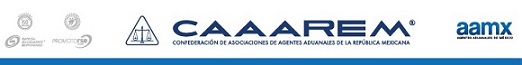 G-0273/2017
México D.F., a 11 de Diciembre de 2017
Acuerdo por el que se emite el Manual de Importaciones y Exportaciones.
A TODA LA COMUNIDAD DE COMERCIO EXTERIOR y ADUANAL:

Hacemos de su conocimiento, que la Secretaría de Energía publicó en el D.O.F. del 11/12/2017, el Acuerdo citado al rubro, mismo que entrará en vigor el día de su publicación.

A continuación, detallamos lo más relevante del presente Manual:

Propósito y contenido del Manual (1.2) Establece los lineamientos y actividades que deberán observar los Participantes del Mercado para la importación y exportación de energía eléctrica al Sistema Eléctrico Nacional a través del Mercado Eléctrico Mayorista, así mismo, menciona los derechos y obligaciones de los Participantes del Mercado establecidas en las Reglas del Mercado y demás disposiciones operativas del Mercado Eléctrico Mayorista.Será de aplicación para los Participantes del Mercado que requieran realizar transacciones comerciales de importación y exportación de energía eléctrica al Mercado Eléctrico Mayorista por los Enlaces de Interconexión con los Sistemas Eléctricos Vecinos, así como para las importaciones y exportaciones de energía eléctrica que el Centro Nacional de Control de Energía (CENACE) requiera realizar por Confiabilidad y/o emergencia del Sistema Eléctrico Nacional. Disposiciones Generales (2.1) Los Participantes del Mercado podrán ofertar en el Mercado de Día en Adelanto las importaciones o exportaciones que tengan por objeto la comercialización de la energía eléctrica en el Mercado Eléctrico Mayorista de conformidad con lo establecido en las Bases del Mercado y este Manual.El CENACE gestionará las importaciones y exportaciones necesarias para el abasto aislado, por confiabilidad o por emergencia que se sujetarán a las condiciones que se enuncian en este Manual. Derechos y Obligaciones de los Participantes del Mercado (3.2)
Para poder implementar transacciones de compra o venta de energía eléctrica con los Sistemas Eléctricos Vecinos, es responsabilidad de los Participantes del Mercado cumplir con las obligaciones fiscales, hacendarias y demás regulación vigente en materia de importaciones y exportaciones en México y, en lo que les aplique, con los requisitos establecidos por las entidades que regulan las transacciones de energía en los Sistemas Eléctricos Vecinos.




Derechos y Obligaciones del CENACE (3.4) Es el responsable de la coordinación operativa y comercial de la importación y exportación de energía eléctrica dentro del Mercado Eléctrico Mayorista. En caso de un estado operativo de emergencia en el Sistema Eléctrico Nacional, el CENACE implementará las medidas que sean necesarias para garantizar la seguridad y el abastecimiento de energía eléctrica en el Sistema Eléctrico Nacional, incluyendo reducir o interrumpir las importaciones y exportaciones comerciales programadas en el Mercado Eléctrico Mayorista de acuerdo con el Manual de Confiabilidad y al Código de Red. Autorizará los programas de importación o exportación que le remitan los Participantes del Mercado, asimismo, reducirá o cancelará los programas de importación o exportación que se hayan implementado en el Mercado del Día en Adelanto cuando así lo requiera para cumplir con los criterios aplicables de Confiabilidad.
Asignación para Participantes del Mercado (6.10)
El CENACE determinará, a través de la Asignación y Despacho de Unidades de Central Eléctrica en el Mercado del Día en Adelanto, las ofertas de importación y exportación que serán programadas. En dicho mercado, se asignarán programas a las ofertas de exportación que tengan el precio más alto, y se asignarán programas a las ofertas de importación que tengan el precio más bajo.

Esta publicación se encuentra en la Base de Datos CAAAREM para su consulta .



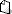 ATENTAMENTE


RUBEN DARIO RODRIGUEZ LARIOS
DIRECTOR GENERAL
RUBRICA